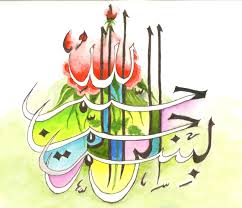 The Name of Allah  in 4 Places Inside 2 Nectarines 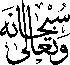 Vol 1The Exclusive Islamic Miracle Photographs of Dr Umar Elahi AzamWednesday 23rd  September 2015Manchester, UKIntroduction The  Name of Allah   was found:[a]}  on the outer peel[b]}     [c]} on the actual fruit (the white part)[d]  on the inner peel 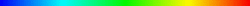 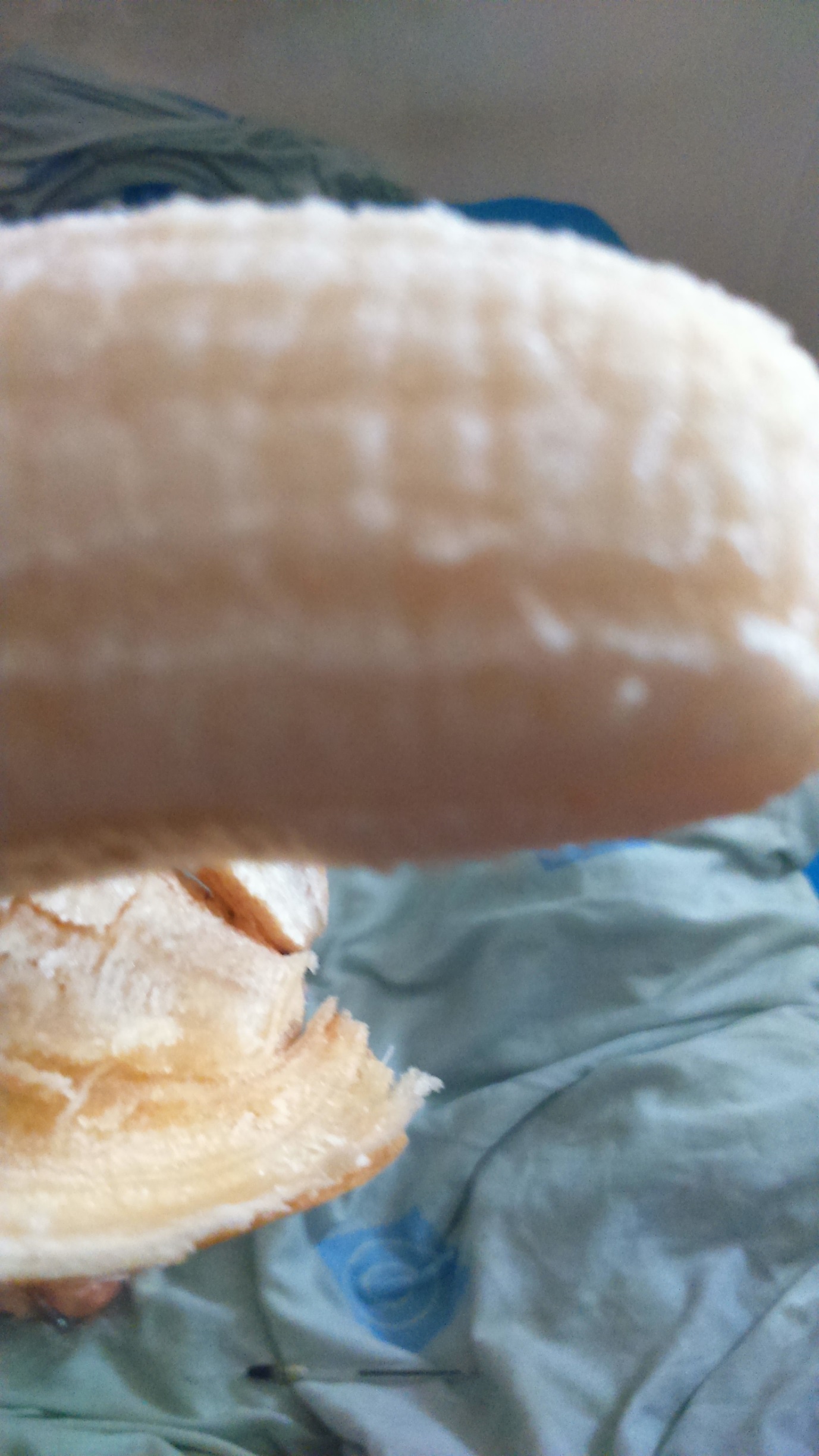 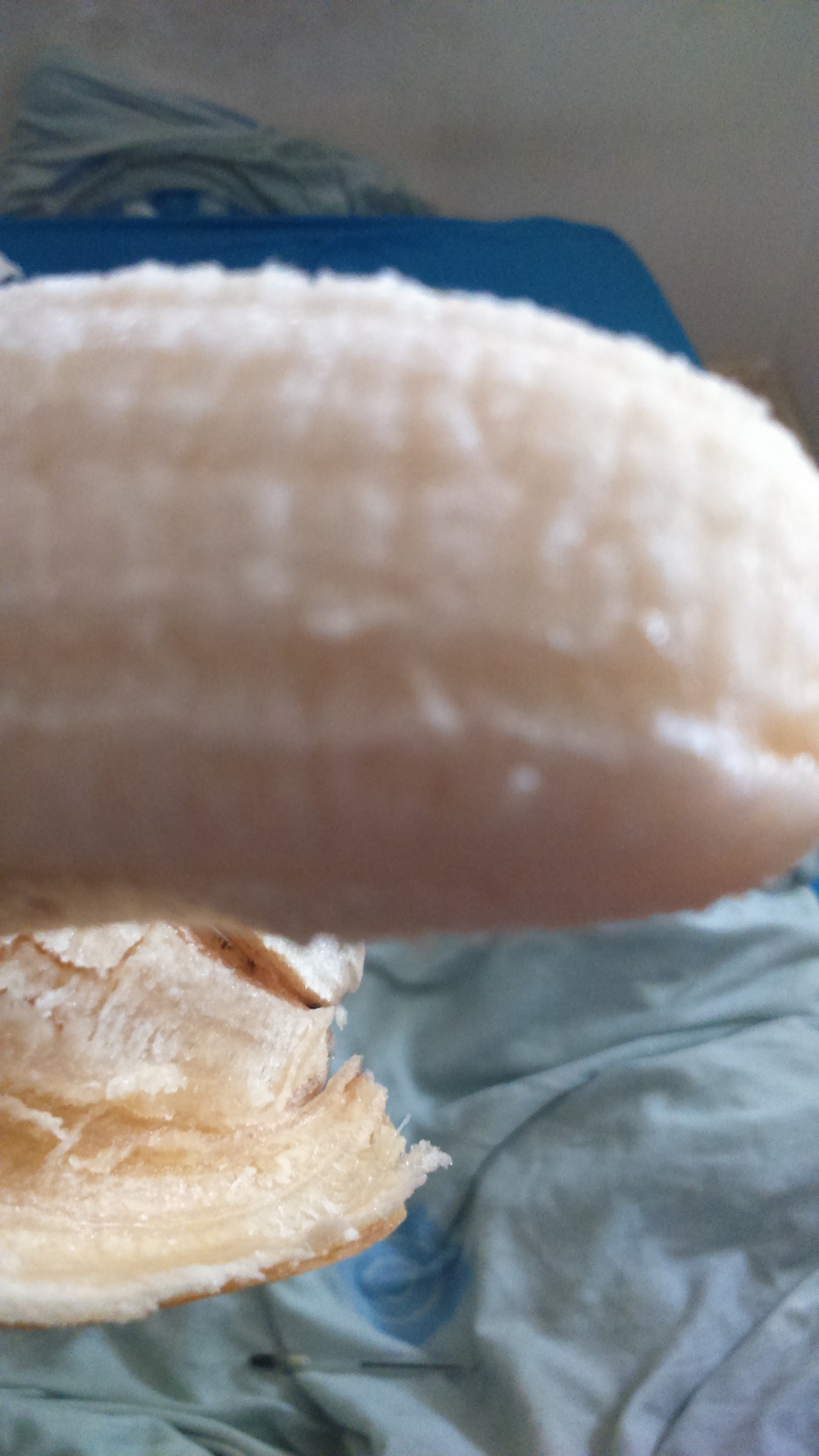 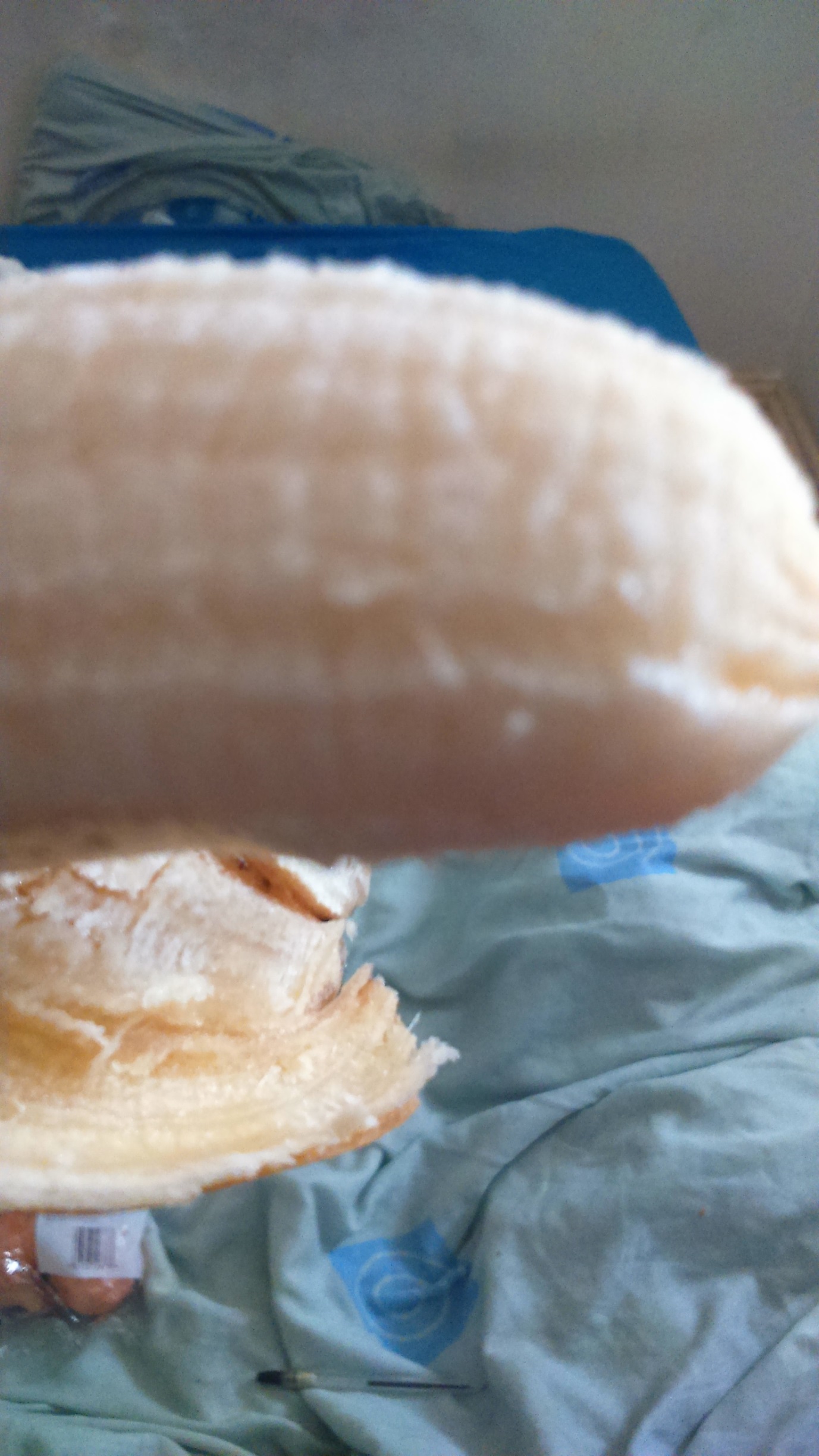 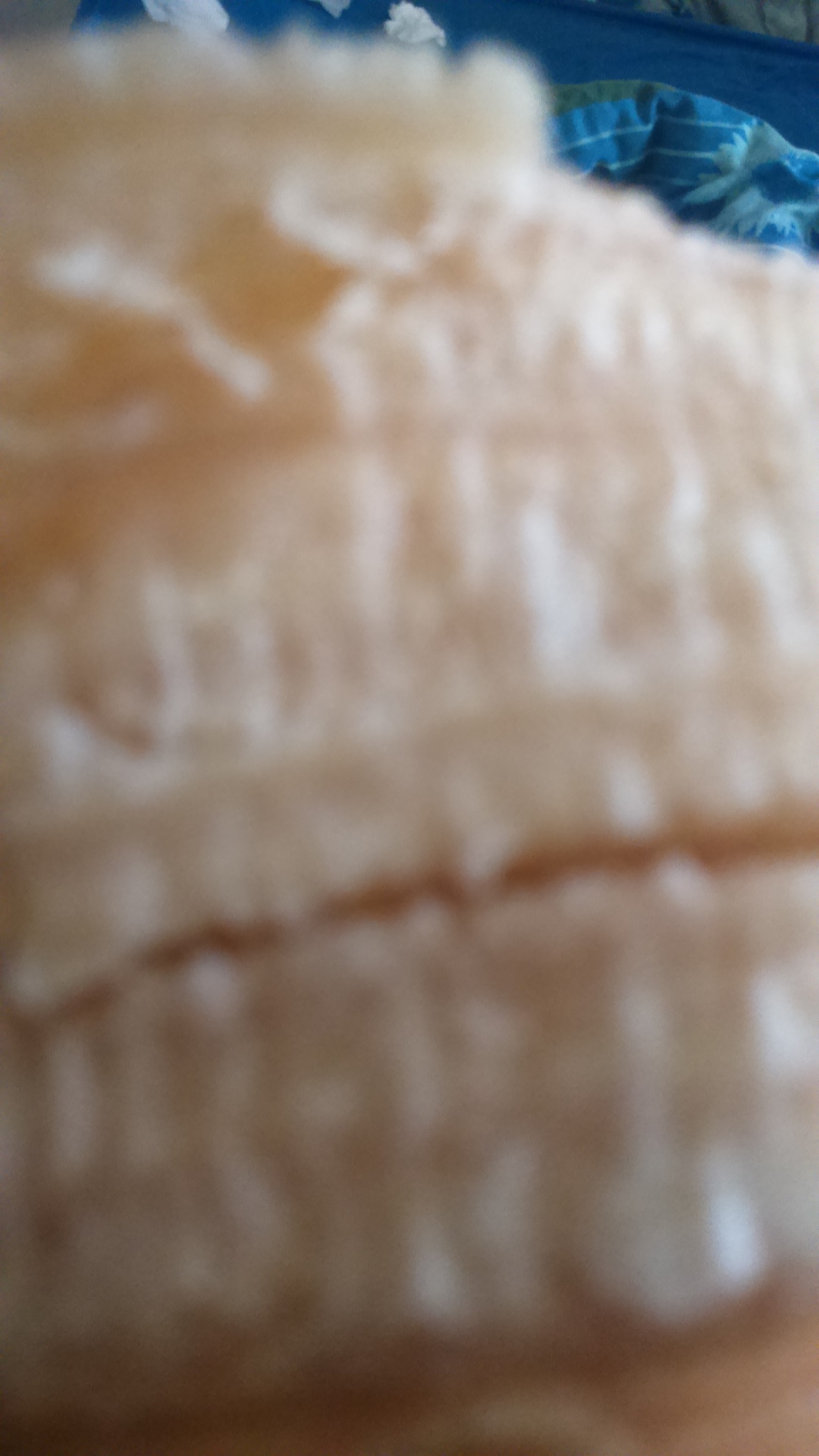 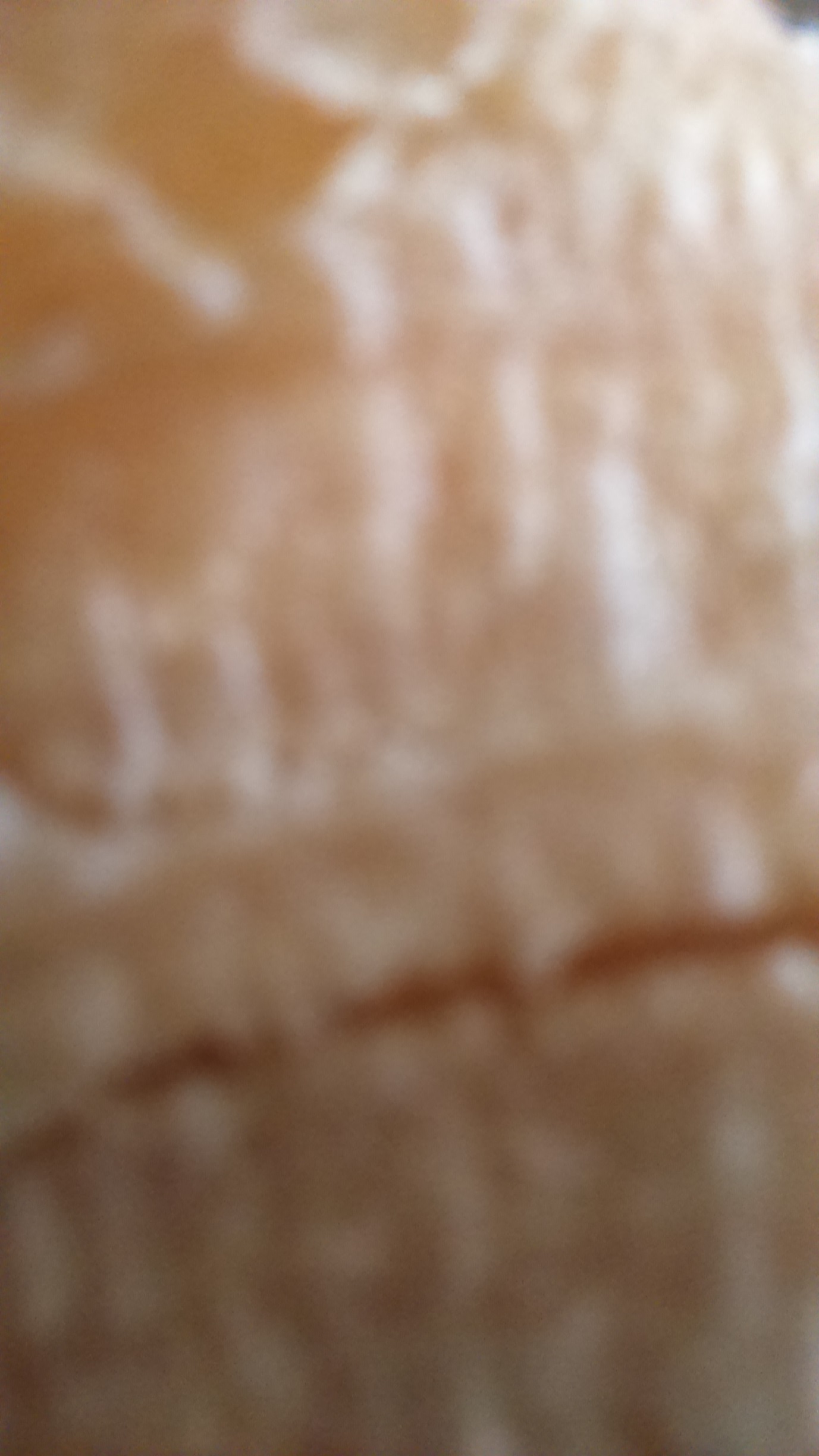 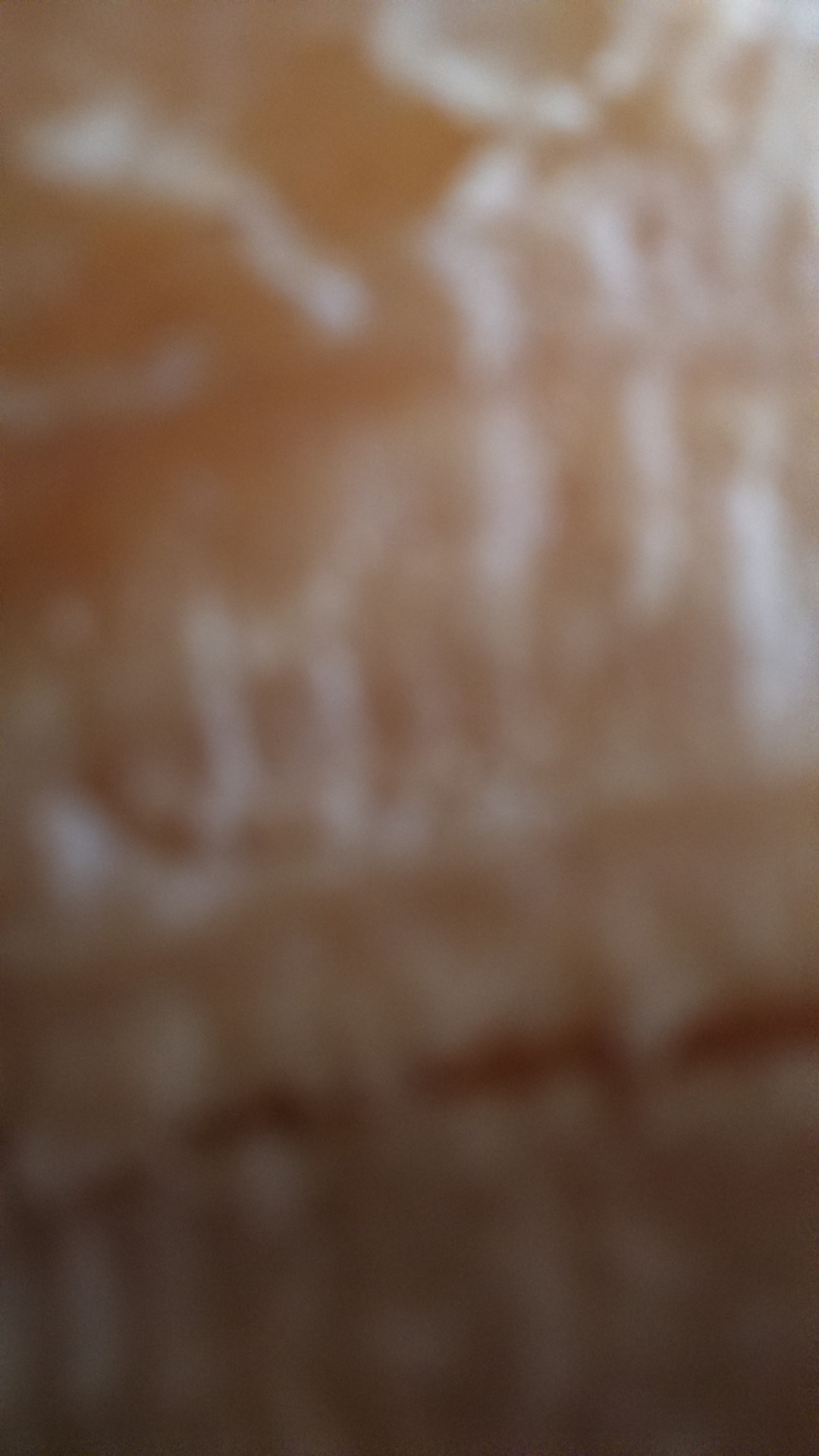 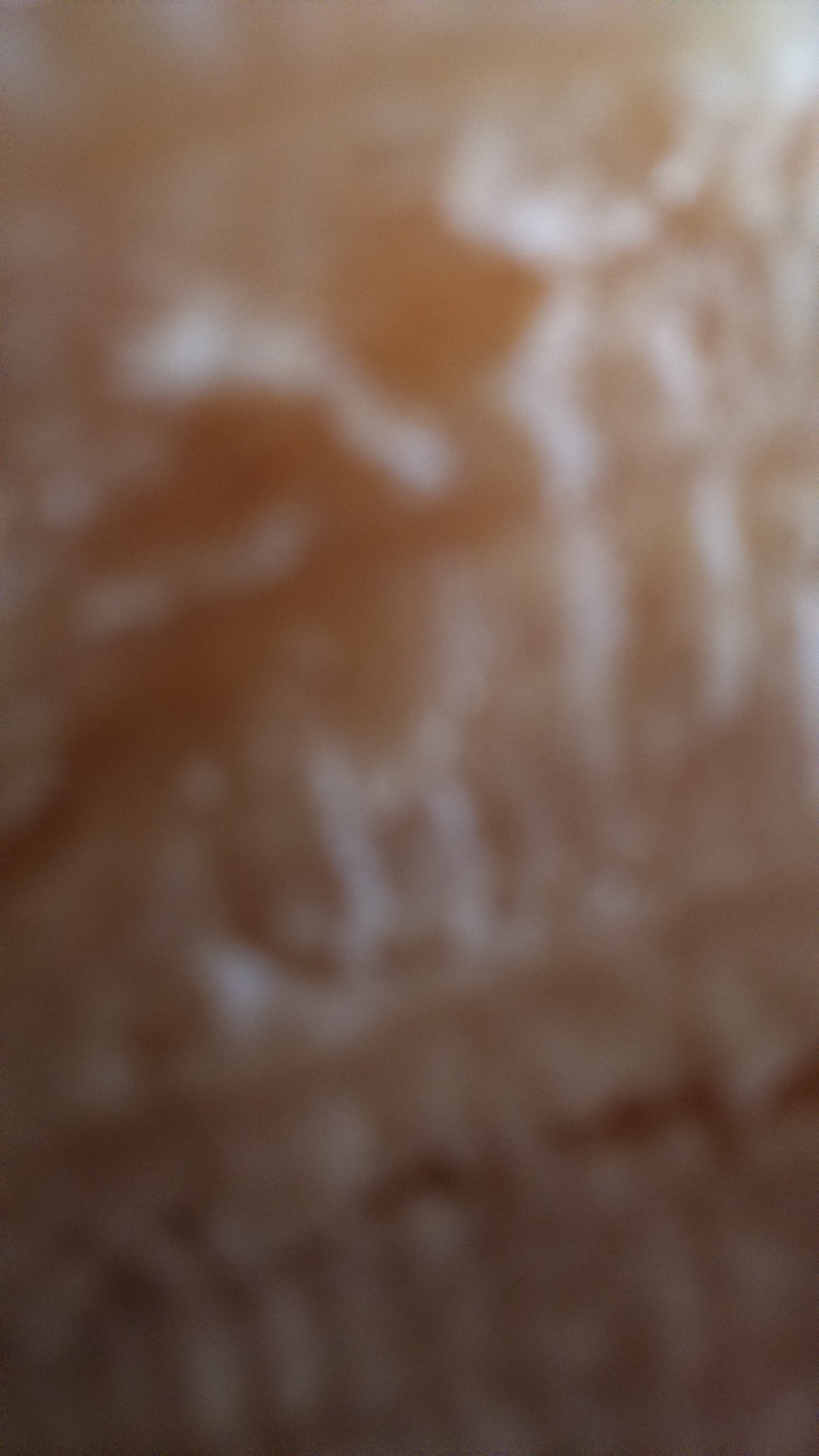 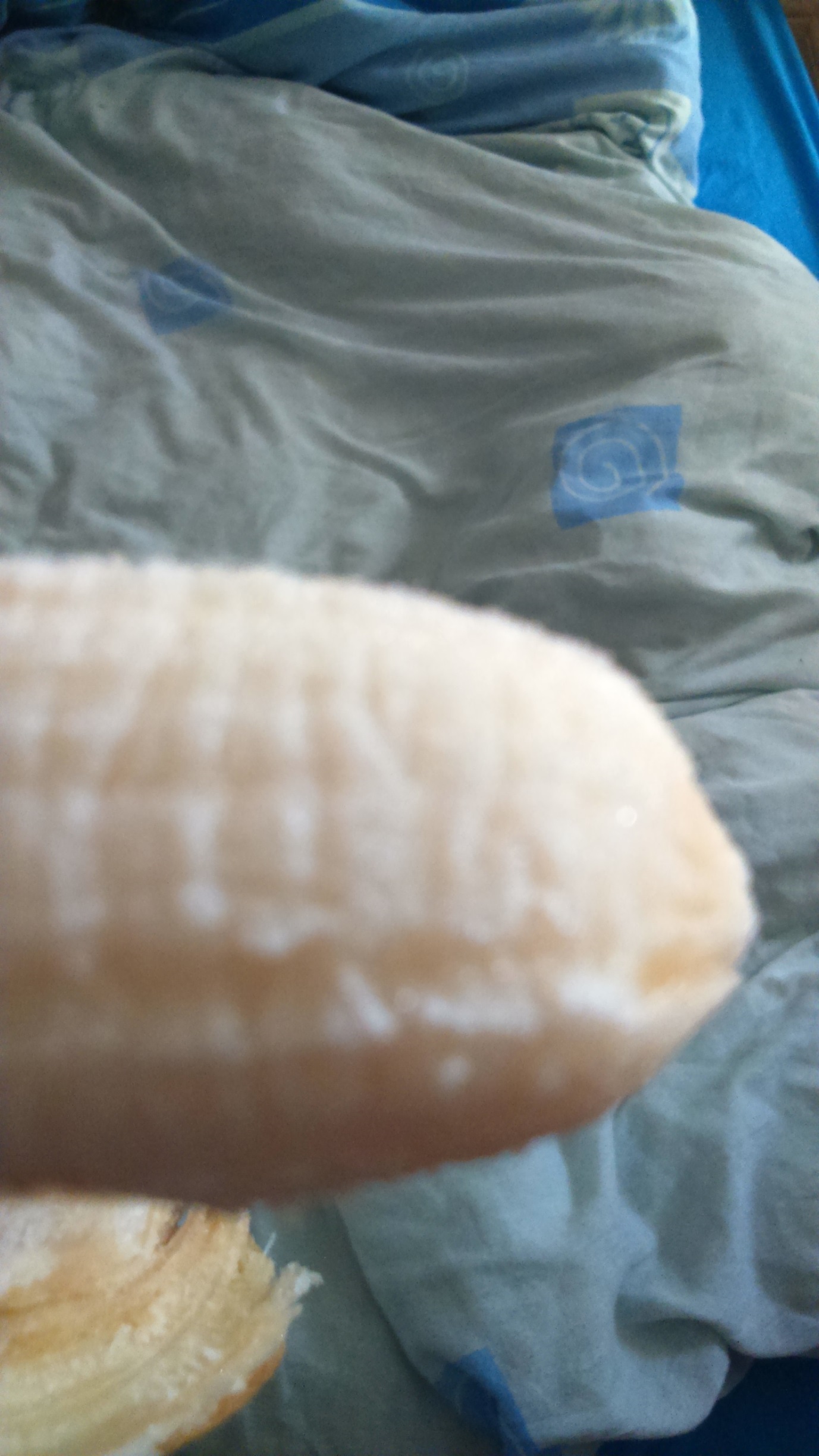 